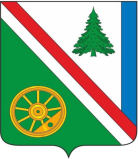 02.11.2023г. №1050РОССИЙСКАЯ ФЕДЕРАЦИЯИРКУТСКАЯ ОБЛАСТЬБРАТСКИЙ РАЙОНВИХОРЕВСКОЕ МУНИЦИПАЛЬНОЕ ОБРАЗОВАНИЕАДМИНИСТРАЦИЯПОСТАНОВЛЕНИЕОБ УТВЕРЖДЕНИИ ПОРЯДКА МОНИТОРИНГА СИСТЕМЫ ТЕПЛОСНАБЖЕНИЯ ВИХОРЕВСКОГО МУНИЦИПАЛЬНОГО ОБРАЗОВАНИЯВ соответствии с Федеральным законом РФ от 06.10.2003г. №131-ФЗ «Об общих принципах организации местного самоуправления в Российской Федерации», Федеральным законом РФ от 27.07.2010г. №190-ФЗ «О теплоснабжении», Приказом Министерства энергетики РФ от 12.03.2013г. №103 «Об утверждении Правил оценки готовности к отопительному периоду», руководствуясь Уставом Вихоревского муниципального образования, в целях обеспечения надежного теплоснабжения потребителей на территории Вихоревского городского поселения, администрация Вихоревского городского поселенияПОСТАНОВЛЯЕТ:1. Утвердить «Порядок мониторинга системы теплоснабжения Вихоревского муниципального образования» (приложение к настоящему постановлению).2. Настоящее  постановление  подлежит  опубликованию в информационном бюллетене Вихоревского муниципального образования, на официальном сайте администрации Вихоревского городского поселения.3. Контроль за исполнением настоящего постановления оставляю за собой.И.о.главы администрации Вихоревского городского поселения                                                        Г.А.Дударева Приложение к постановлению                                                              администрации Вихоревского городского поселения                                                                            от 02.11.2023г. №1050ПОРЯДОК МОНИТОРИНГА СИСТЕМЫ ТЕПЛОСНАБЖЕНИЯ ВИХОРЕВСКОГО МУНИЦИПАЛЬНОГО ОБРАЗОВАНИЯ1. Настоящий порядок мониторинга системы теплоснабжения Вихоревского муниципального образования (далее – порядок) определяет взаимодействие администрации Братского района, администрации Вихоревского городского поселения, единой теплоснабжающей организации в области теплоснабжения, потребителей тепловой энергии при создании и функционировании системы мониторинга теплоснабжения.Система мониторинга состояния системы теплоснабжения – это комплексная система наблюдений, оценки и прогноза состояния теплоисточника и тепловых сетей (далее – система мониторинга).Целями создания и функционирования системы мониторинга являются повышение надежности и безопасности системы теплоснабжения, снижение затрат на проведение аварийно-восстановительных работ посредством реализации мероприятий по предупреждению, предотвращению, выявлению и ликвидации аварийных ситуаций. 2. Основными задачами системы мониторинга являются:- сбор, обработка и анализ данных о состоянии объектов теплоснабжения, статистических данных об аварийности системы теплоснабжения и проводимых ремонтных работах;- оптимизация процесса составления планов проведения ремонтных работ на тепловых сетях;- эффективное планирование выделения финансовых средств на содержание и проведение ремонтных работ теплоисточника и тепловых сетей.3. Функционирование системы мониторинга осуществляется на объектовом и муниципальном уровнях:- на объектовом уровне организационно-методическое руководство и координацию деятельности системы мониторинга осуществляют организации, эксплуатирующие теплоисточники и тепловые сети;- на муниципальном уровне организационно-методическое руководство и координацию деятельности системы мониторинга осуществляет администрация Вихоревского городского поселения.4. Система мониторинга включает в себя:- сбор данных;- хранение, обработку и представление данных;- анализ и выдачу информации для принятия решения.4.1. Сбор данных.Система сбора данных мониторинга за техническим состоянием котельного оборудования и тепловых сетей объединяет в себе все существующие методы наблюдения. В систему сбора данных вносятся данные по проведенным ремонтам и сведения, накапливаемые эксплуатационным персоналом теплоснабжающей организации. Собирается следующая информация:- паспортная база данных котельного оборудования, тепловых сетей;- расположение смежных коммуникаций в 5-ти метровой зоне вдоль прокладки теплосети;- о режиме работы котельного оборудования, расходе топлива, параметрах теплоносителя (ежедневно).4.2. Хранение, обработка и представление данных.Сбор данных организуется на бумажных носителях и вводится в базу данных нештатной дежурной службы Вихоревского городского поселения.4.3. Анализ и выдача информации для принятия решения.Системы анализа и выдачи информации направлены на решение задачи оптимизации планов ремонта на основе выбора оборудования, имеющего повреждения, исходя из заданного объема финансирования.Основным источником информации для статистической обработки данных являются результаты о прессовки котлов и тепловых сетей, которая применяется как основной метод диагностики и планирования ремонтов оборудования.Данные мониторинга накладываются на актуальные паспортные характеристики объекта в целях выявления истинного состояния объекта, исключения ложной информации и принятия оптимального управленческого решения.Анализ данных для управления производится специалистами отдела жилищно-коммунального хозяйства, архитектуры и строительства администрации Вихоревского городского поселения и специалистами теплоснабжающей организации.